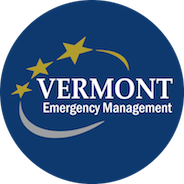 Hazard Mitigation Assistance (HMA)Quarterly Report FormFEMA Project Number*:  VT-[disaster declaration #]-[project number]-XProject Name: Town/Agency/Entity: Project Address:             
Current Project Status (check one):      Not Yet Started   On Schedule   Delayed   Cancelled   CompletedStatus of project (brief description): Obstacles to completion, if any: Anticipated Project Completion Date: Comments:    If the anticipated project completion date will exceed the performance period end date on the subgrant agreement, an extension request must be submitted to Vermont Emergency Management (VEM). Is the project proceeding in accordance with the approved Scope of Work? If not, a request for a Scope of Work revision must be submitted to VEM prior to the work being done. If the project budget has been (or is anticipated to be) exceeded, has a cost overrun request been submitted to VEM? Please submit all Quarterly Reports to:	Lauren Oates, State Hazard Mitigation Officer	Vermont Emergency Management (VEM)	45 State Drive	Waterbury, VT   05671-1300	Email:   lauren.oates@vermont.gov	Please write the name of your town and “Quarterly Report” in subject line.Quarterly Reports are due on the following dates: January 15, April 15, July 15, and October 15.  As soon as the project is completed and all reimbursement requests have been submitted, please make a request for project closeout to Lauren Oates (lauren.oates@vermont.gov). 